AG21110/HO - Monique Cornet - 028-3106821-02 - 03/36032616 - malgré mes demandes aucune réponseBoîte de réception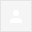 Chère Madame Cornet,Votre courriel du 6 mai 2021 a retenu ma meilleure attention. J’ai ouvert un dossier-plainte portant la référence « AG21110/HO ». Pouvez-vous rappeler cette référence lors de chaque correspondance ?Je prends immédiatement contact avec le responsable du département « Contract Management » de AG Insurance en vue d’obtenir tous les renseignements nécessaires qui me permettront d’apporter une réponse détaillée à votre demande.Dès réception, je ne manquerai pas de revenir vers vous.Vous trouverez en annexe, pour votre parfaite information, un document décrivant la procédure de gestion des plaintes auprès de AG Insurance.Espérant vous avoir été utile avec cette information, je vous prie d’agréer, Chère Madame Cornet, l’expression de mes salutations distinguées.Olivier Hergot
Customer Complaints
+32 2 664 41 59  www.ag.beFollow us on:     Cette situation complètement folle tout cela parce que je demande au départ une modification de mon assurance KIA parfaitement justifiée.Je ferrai remarquer que depuis les années cette assurance comme celle de mon Motor Home haut de game HYMER B554 ont toujours étés payé correctement

CORNET Monique 
28, avenue de l’Europe 
4020 BRESSOUX LIEGE Le 23 avril 2021.




OBJET CONCERNE MON ASSURANCE DE MA KIA AG INSURANCE 
300881818 Bld Emile Jacqmain, 53 
REF 1000 BRUXELLES 
000036077 1386386821 
Auto 
028-3106821-02 27/03 
Réfé banque210 32 90650 5282 11



Monsieur ,


Vu le changement de ma situation étant devenue pensionnée donc une perte de revenus très importante ; 
Et de plus l’utilisation plus que modérée de ma voiture - elle ne me sert plus que pour mes courses alimentaires dans mon quartier soit à peine environ 20 km par mois - et sachant que la nuit elle se trouve à l’abri dans mon garage sécurisé par alarme électronique ; 
Veuillez donc me mettre l’assurance Responsabilité Civile de base à la place de cette assurance Omniun qui, en plus de la valeur de ce véhicule, ne se justifie plus.

De plus ma voiture KIA Sportage et mon Motor Home se trouve dans des garages fermé et entièrement sécurisé par alarme électroniquelun. 10 mai 15:01 (il y a 5 jours)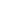 